Schulart:					Kaufmännische Berufsschule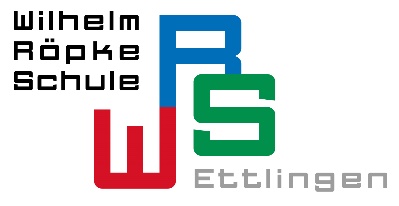 Berufsfeld:				Wirtschaft und VerwaltungAusbildungsberuf:		Industriekaufmann/ -kauffrauStundentafel (Teilzeit und Blockunterricht) * Die Projektkompetenz wird als Note im Zeugnis separat ausgewiesen.Es handelt sich dabei jedoch nicht um ein eigenständiges Unterrichtsfach, sondern wird im Rahmen eines anderen Faches (i.d.R. Schwerpunkt Betriebswirtschaft oder Schwerpunkt Steuerung und Kontrolle oder Schwerpunkt Gesamtwirtschaft) durchgeführt und bewertet.In Klammer stehen die Stunden, wie sie abweichend vom Lehrplan an der Wilhelm-Röpke-Schule zur gleichmäßigeren Stundenverteilung gehalten werden! Dies wird bei der Stoffverteilungsplanung zu berücksichtigen.Bereiche/Lernfelder(Teilzeit) 1. Schuljahr(Block) 2. Schuljahr(Block) 3. SchuljahrPflichtbereich	Religion/Ethik	Deutsch	Gemeinschaftskunde	Englisch111122 2 22222	Berufsfachliche KompetenzLernfelder 1 – 6                   (Schwerpunkt Betriebswirtschaft)Lernfelder 7 – 9  (Schwerpunkt Steuerung + Kontrolle)Lernfelder 10 – 12              (Schwerpunkt Gesamtwirtschaft)Lernfeld 13 (Schwerpunkt Informationsverarbeitung)	Projektkompetenz*3 (4)3 1114 (12)6 (5)3 (4)-14 (12)4 (5)5 (4)-WahlpflichtbereichS/E-Programmz. B. SAP-Anwendung1 (1) 2 (0)2 (0)Summe13 (14)33 (29)33 (29)